區和分會社區影響撥款(DCG) 申請書DCG Application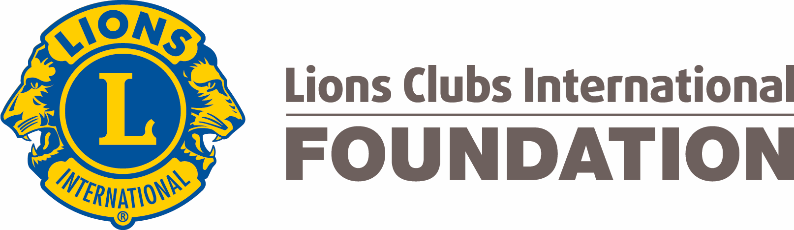 FY2020-2021█ 獅子會會名: 中文:        獅子會 (District 300E-1)英文:            LIONS CLUB, 分會號碼:000000█ 方案名稱Project Name:█申請金額grant applied: US$       (=TW$         )█送件日期Submission date: 2024/    /  LCIF-區和分會社區影響撥款(DCG) 申請書 (標準格式)獅子會名稱:               獅子會中文:英文:                   分會號碼:申請案名稱:服務地點:向LCIF申請的金額: US$            (匯率以US$1=NT$??計算)受惠的人數: _______人描述要解決的是甚麼問題:7、申請案的策略和行動例如: 評估、拜訪、籌辦會、場勘、理監事通過、完成8、預算表 (收入和支出)                   注意:(1)給受惠人現今不可以申請，例如獎學金、捐給單位現金、發紅包…等。(2)請確實填寫，國際總會依此審查，如獲通過，未來核銷必須依此提供收據或發票，金額必須大於或等於計畫書的金額。9、方案主席: 姓名______________，e-mail:____________________(負責本服務案的獅友。如果沒有，就打秘書或財務的名字)10、會議紀錄 (請提交分會會議紀錄影本，記錄通過辦理本社會服務的提案並向LCIF申請「區和分會社區影響撥款(DCG)」的金額; 請參考範本)11、會長簽署 (如附表)2024/05/15日期工作進度舉辦………活動收  入收  入收  入收  入#經費來源金額1LCIF-DCG資金2分會捐款(如有)3其他(請說明)4總計TW$支  出支  出支  出支  出#支出內容/(含明細)金額備註1234總計TW$